Информация 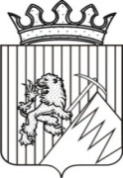 для размещения в информационно-телекоммуникационной сети Интернет на официальном сайте Губахинского городского округа, в соответствии с законодательством о противодействии коррупцииСведенияо доходах, расходах, об обязательствах имущественного характера лиц, замещающих муниципальные должности и муниципальных служащих Губахинской городской Думы, Контрольно- счётной палаты Губахинского городского округа и главы администрации города Губаха, а также супругов и несовершеннолетних детей за отчетный период с 01 января 2015 года по 31 декабря 2015 года, размещаемые на официальном сайте Губахинского городского округа в порядке, утвержденным решением Губахинской городской Думы  от 04.04.2013 года № 68 «Об утверждении Порядка размещения в информационно-телекоммуникационной сети Интернет на официальном сайте Губахинского городского округа сведений, предоставляемых в соответствии с законодательством о противодействии коррупции»                                                                                                                                                                                                            13.05.2016 год№ п/пФамилия, имя, отчестводолжностьОбщая сумма декларированного годового дохода за 2015 г. (руб.)Перечень объектов недвижимого имущества, принадлежащих на праве собственности Перечень объектов недвижимого имущества, принадлежащих на праве собственности Перечень объектов недвижимого имущества, принадлежащих на праве собственности Перечень транспортных средств, принадлежащих на праве собственности (вид, марка)№ п/пФамилия, имя, отчестводолжностьОбщая сумма декларированного годового дохода за 2015 г. (руб.)Вид объектов недвижимостиПлощадь (кв.м)Страна расположенияПеречень транспортных средств, принадлежащих на праве собственности (вид, марка)123456781Борисов Александр ВалерьевичГлава города Губахи – председатель Губахинской городской Думы1 164 196,811.Земельный участок (индивидуальная собственность)2.Квартира (индивидуальная собственность)2. Квартира с использованием кредитных средств – ипотека (совместная собственность) 3. Баня (индивидуальная собственность)1876,0104, 140,837,4Россия РоссияРоссияРоссия1.  Легковой автомобиль «Toyota RAV4» (индивидуальная собственность)1супруга-487 110,081. Квартира (долевая собственность 1/2)2. Квартира (совместная собственность)32,640,8РоссияРоссиянет1сын-нетнетнетнетнет1дочь-нетнетнетнетнет№ п/пФамилия, имя, отчестводолжностьОбщая сумма декларированного годового дохода за 2015 г. (руб.)Перечень объектов недвижимого имущества, принадлежащих на праве собственности Перечень объектов недвижимого имущества, принадлежащих на праве собственности Перечень объектов недвижимого имущества, принадлежащих на праве собственности Перечень транспортных средств, принадлежащих на праве собственности (вид, марка)№ п/пФамилия, имя, отчестводолжностьОбщая сумма декларированного годового дохода за 2015 г. (руб.)Вид объектов недвижимостиПлощадь (кв.м)Страна расположенияПеречень транспортных средств, принадлежащих на праве собственности (вид, марка)123456782Лазейкин Николай ВладимировичГлава администрации города Губаха1 150 650,081.земельный участок (индивидуальная собственность)2.земельный участок (индивидуальная собственность)  3.земельный участок (индивидуальная собственность)4.незавершённый жилой дом (индивидуальная собственность)     5.квартира (долевая собственность 4/5)6.квартира (совместная собственность)            7.гараж (индивидуальная собственность) 191012002582,759,631,516,2РоссияРоссияРоссияРоссияРоссияРоссияРоссия1.Легковой автомобиль «WWW Passat» (индивидуальная собственность)2.Легковой автомобиль «HYUNAHI GETZ» (индивидуальная собственность)2супруга--1.квартира (долевая собственность 4/5)   2.квартира (совместная собственность)          59,631,5РоссияРоссиянет3Долматова Наталья МихайловнаРуководитель аппарата Губахинской городской Думы1 131 176,801.квартира (долевая собственность 1/5)2.квартира (индивидуальная собственность)61,229,2РоссияРоссиянет№ п/пФамилия, имя, отчестводолжностьОбщая сумма декларированного годового дохода за 2015 г. (руб.)Перечень объектов недвижимого имущества, принадлежащих на праве собственности Перечень объектов недвижимого имущества, принадлежащих на праве собственности Перечень объектов недвижимого имущества, принадлежащих на праве собственности Перечень транспортных средств, принадлежащих на праве собственности (вид, марка)№ п/пФамилия, имя, отчестводолжностьОбщая сумма декларированного годового дохода за 2015 г. (руб.)Вид объектов недвижимостиПлощадь (кв.м)Страна расположенияПеречень транспортных средств, принадлежащих на праве собственности (вид, марка)123456784Ермакова      Елена       ИвановнаВедущий специалист аппарата Губахинской городской Думы394 405,431.квартира (индивидуальная собственность)42,7Россиянет5Лазарева     Лариса    ПетровнаПредседатель Контрольно- счётной палаты Губахинского городского округа764 548,951.квартира (долевая собственность 1/4)59,9Россиянет5супруг-1 823 959,171.земельный участок (индивидуальная собственность);2.квартира (долевая собственность  1/4)3.квартира (индивидуальная собственность)4.квартира (индивидуальная собственность)723,259,960,256,2РоссияРоссияРоссияРоссиянет6Гизатулина Галина МахамадиновнаИнспектор Контрольно- счётной палаты Губахинского городского округа552 892,671.квартира (долевая собственность 1/2)2.квартира (долевая собственность 1/9)30,5042,8РоссияРоссиянет7Лоскутова    Ирина НиколаевнаИнспектор Контрольно- счётной палаты Губахинского городского округа393 572,171.квартира (индивидуальная собственность)55,4Россиянет7дочьнетнетнетнетнетнет№ п/пФамилия, имя, отчестводолжностьОбщая сумма декларированного годового дохода за 2015 г. (руб.)Перечень объектов недвижимого имущества, принадлежащих на праве собственности Перечень объектов недвижимого имущества, принадлежащих на праве собственности Перечень объектов недвижимого имущества, принадлежащих на праве собственности Перечень транспортных средств, принадлежащих на праве собственности (вид, марка)№ п/пФамилия, имя, отчестводолжностьОбщая сумма декларированного годового дохода за 2015 г. (руб.)Вид объектов недвижимостиПлощадь (кв.м)Страна расположенияПеречень транспортных средств, принадлежащих на праве собственности (вид, марка)123456788Ржевская     Лариса ИсинжановнаИнспектор Контрольно- счётной палаты Губахинского городского округа374 198,88нетнетнетнет8супруг-512 332,261.квартира (индивидуальная собственность)45,6Россия 1.Легковой автомобиль «KIA RIO» (индивидуальная собственность)8сын-нет1.квартира (долевая собственность 1/5)45,6Россия нет